RECEIVED ON (to be filled in by the World Heritage Centre): __ /__ /___RESPONSE CONCERNING THE CONTESTED OBJECTCONTESTATION SUBMITTED BYRESPONSE TO THE CONTESTATION SUBMITTED BYRESPONSE TO THE CONTESTATION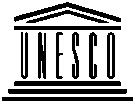 FORM FOR THE SUBMISSION OF RESPONSE TO CONTESTATIONS CONCERNING A TENTATIVE LIST ENTRY OR A SUBMITTED NOMINATION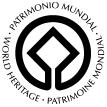 STATE(S) PARTY(IES):TENTATIVE LIST ENTRY or NOMINATION:STATE(S) PARTY(IES):STATE(S) PARTY(IES):STATE(S) PARTY(IES) WHICH SUBMITTED THE CONTESTED TENTATIVE LIST ENTRY or NOMINATION (Please provide a concise response to the contestation.)